Dzień dobryPokoloruj obrazki.   Ułóż po 3 zdania do każdego obrazka. Powiedz, jakie zagrożenia mogą się pojawić  podczas wyjazdu nad morze i w góry.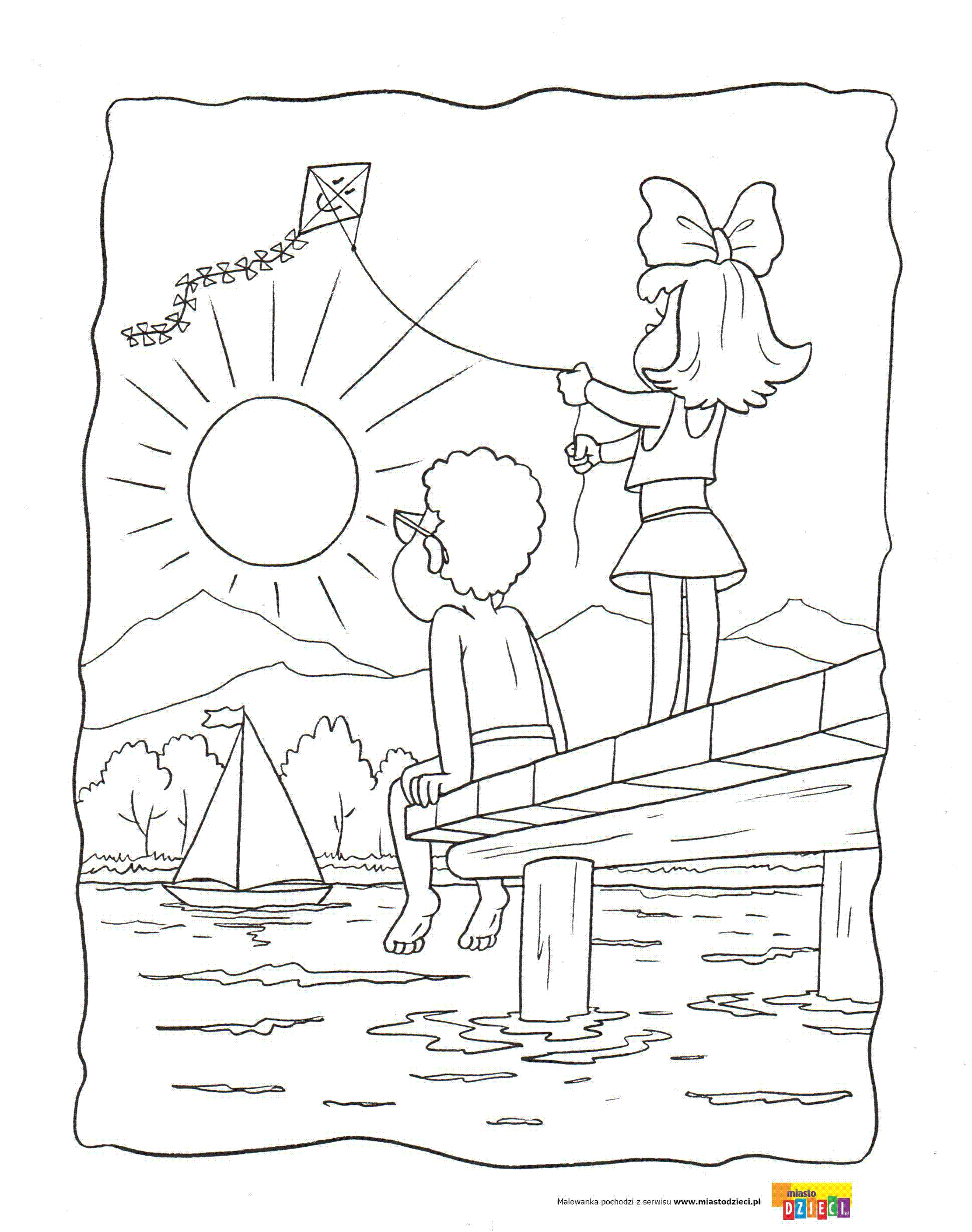 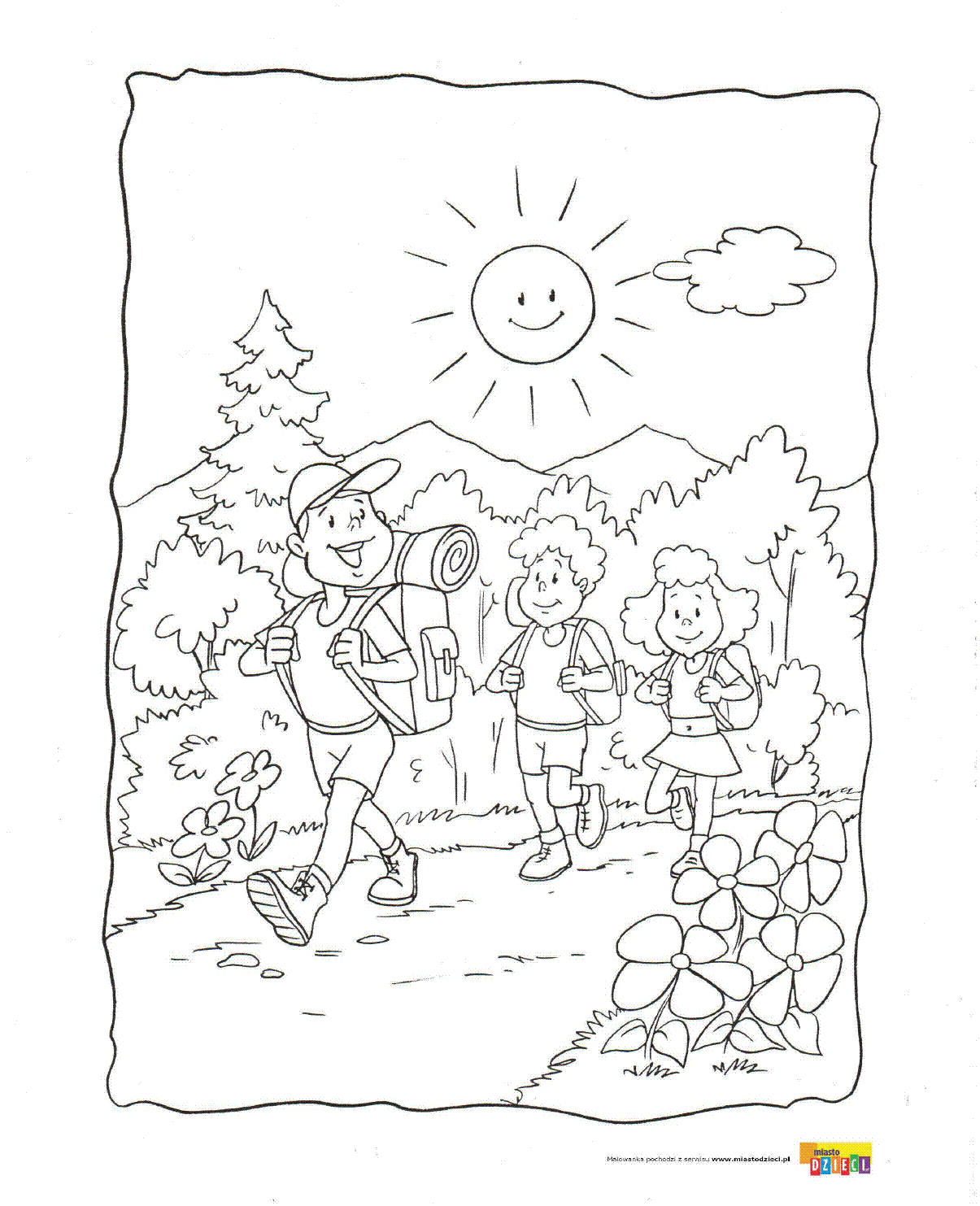 ……………………………………………………………………………………………………………………………………………………………………………………………………………………………………………………………………………………………..………………………………………………………………………………………………………………………………………………………………………………………………………………………………………………………………………………………………………………………………………………………………………………………………………………………………………………………………………………………………………………………………………………………………………………………………Zrób listę rzeczy, które musisz zabrać na wyjazd w góry i nad wodę.Rozwiąż krzyżówkę.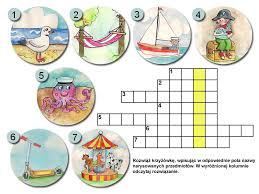 Przygotuj swój ulubiony;- sok ze świeżych owoców, - deser z truskawek,Pamiętaj o zasadach bezpieczeństwa i higieny pracy.Wykonaj prace plastyczną;Wakacyjna podróż marzeń – technika dowolna.Pamiętaj o swoim bezpieczeństwie. Omów informacje zawarte na planszy.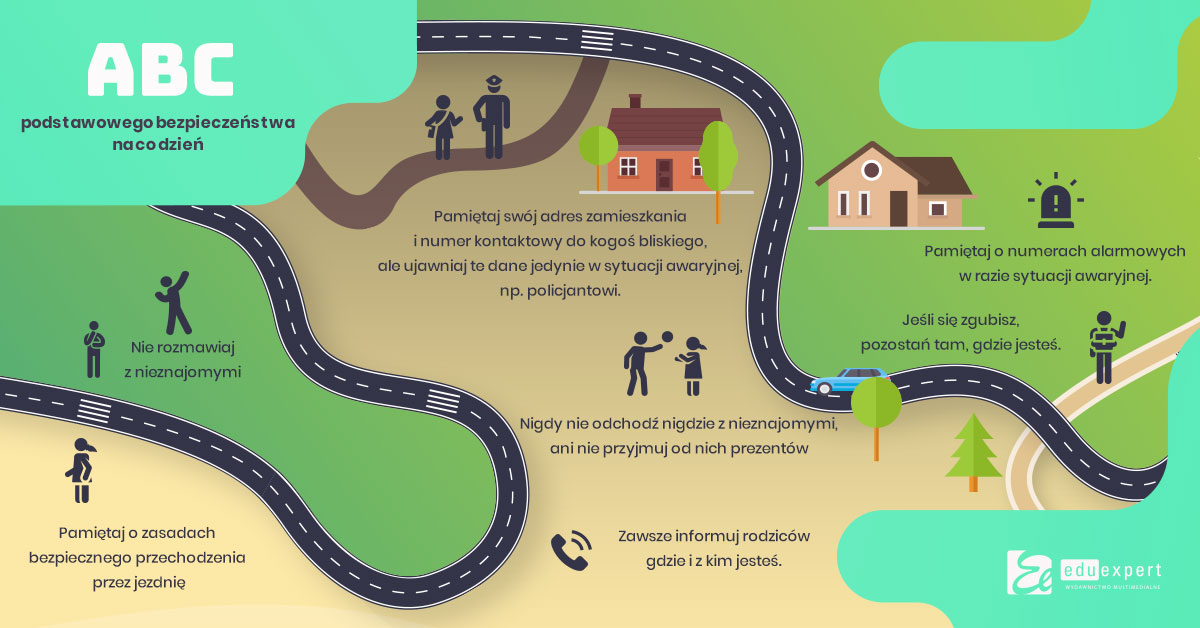 Włącz ulubioną muzykę i pokoloruj.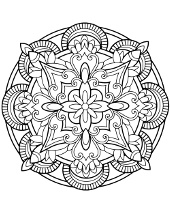                                                                            Pozdrawiam serdecznieZad. krawiectwo.  Ćwiczenie 1. Czy już potrafisz samodzielnie zawiązać krawat, jeżeli nie to jeszcze poćwicz.        Zobacz inne sposoby wiązania krawata.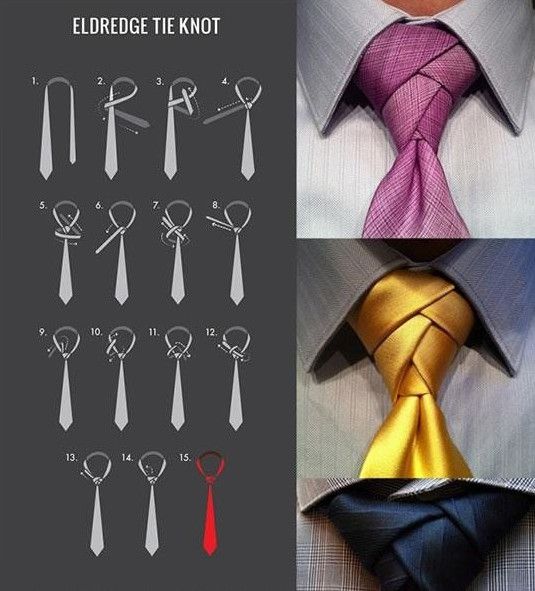 Zad. z Gos. Pieczenie ulubionych muf inek. Mycie naczyń, sprzątanie stanowiska pracy.